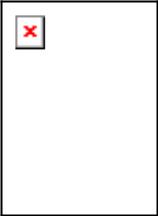 КАБІНЕТ МІНІСТРІВ УКРАЇНИПОСТАНОВАвід 25 березня 2015 р. N 171КиївПро затвердження Порядку проведення спеціальної перевірки стосовно осіб, які претендують на зайняття посад, які передбачають зайняття відповідального або особливо відповідального становища, та посад з підвищеним корупційним ризиком, і внесення змін до деяких постанов Кабінету Міністрів УкраїниІз змінами і доповненнями, внесеними постановою Кабінету Міністрів України від 29 квітня 2015 року N 258Відповідно до частин першої і третьої статей 57 і 58 Закону України "Про запобігання корупції" Кабінет Міністрів України постановляє:Затвердити Порядок проведення спеціальної перевірки стосовно осіб, які претендують на зайняття посад, які передбачають зайняття відповідального або особливо відповідального становища, та посад з підвищеним корупційним ризиком, що додається.Внести до постанов Кабінету Міністрів України зміни, що додаються.Міністерству юстиції продовжити здійснення повноважень щодо забезпечення ведення Єдиного державного реєстру осіб, які вчинили корупційні правопорушення, та забезпечити надання інформації з нього згідно з Порядком, затвердженим цією постановою, до початку ведення Національним агентством з питань запобігання корупції Єдиного державного реєстру осіб, які вчинили корупційні або пов'язані з корупцією правопорушення.Ця постанова набирає чинності одночасно з введенням у дію Закону України "Про запобігання корупції".Прем'єр-міністр України	А. ЯЦЕНЮК